UČIVO TŘÍDY  I. ATÝDEN  6. 4. - 10. 4. 2020ČJ – Slabikář – do str. 85 vč.

      -  písanka – do str. 27 vč.

Matematika - do str. 10 vč.

                      - malý procvičovací sešit do str. 4 vč.

Prvouka – str. 15 AJ - Easter: seznámení se se slovíčky - https://www.youtube.com/watch?v=5BH0LjFanSY       - trocha pohybu s AJ: https://www.youtube.com/watch?v=gPaaDjhVKqkMateriály – veškeré nabízené dobrovolné materiály a aktivity budu zasílat na   vyžádání.  :-)                  - odkazy na motivační videa zasílám průběžně všem rodičům :-)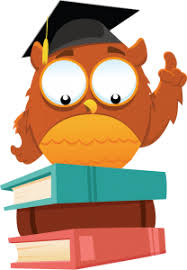    Přeji klidný týden   Terezie Gřundělová